Mrs. Mildred Lewis Jamison(April 14, 1940 – November 1, 2019)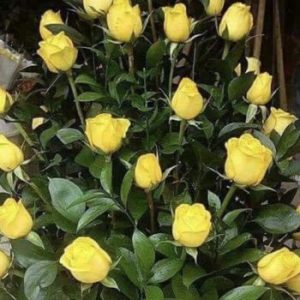 Viewing Location: Leevy's Funeral Home, Taylor Street Chapel
Viewing Date and Time: Thursday, 11/07/2019, 2:00 p.m.
Funeral Location: Central Baptist Church
Funeral Date and Time: Friday, 11/08/2019, 2:00 p.m.
Interment Location: Palmetto CemeteryFuneral services for Mrs. Mildred Lewis Jamison will be held Friday 2:00 p.m. (viewing 1:00 p.m.) at Central Baptist Church with burial to follow in the Palmetto Cemetery. Public viewing will be held Thursday beginning at 2:00 p.m. at the Leevy’s Funeral Home, Taylor Street Chapel.